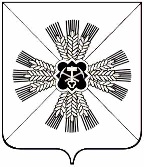 КЕМЕРОВСКАЯ ОБЛАСТЬ ПРОМЫШЛЕННОВСКИЙ МУНИЦИПАЛЬНЫЙ РАЙОНАДМИНИСТРАЦИЯОКУНЕВСКОГО СЕЛЬСКОГО ПОСЕЛЕНИЯПОСТАНОВЛЕНИЕот «17» июля 2017г. №44с.ОкуневоОб утверждении отчета о численности муниципальных служащих Окуневского сельского поселения и фактических затратах на их денежное содержание за 2 квартал 2017 годаВ соответствии с Федеральным законом от 06.10.2003г. № 131-ФЗ «Об общих принципах организации местного самоуправления в Российской Федерации», Уставом Окуневского сельского поселения:1. Утвердить отчет о численности муниципальных служащих Окуневского сельского поселения и фактических затратах на их денежное содержание за 2 квартал 2017 года согласно приложению.2. Настоящее постановление подлежит обнародованию на информационном стенде администрации Окуневского сельского поселения и размещению на официальном сайте администрации Промышленновского муниципального района в информационно-телекоммуникационной сети «Интернет» в разделе «Поселения».3. Контроль за исполнением настоящего постановления возложить на главного специалиста поселения Т.А. Дорошину.4. Постановление вступает в силу со дня его подписанияПриложениек постановлению администрации Окуневского сельского поселенияот 17.07.2017 № 44Отчет о численности муниципальных служащихОкуневского сельского поселенияи фактических затратах на их денежное содержаниеза 2 квартал 2017 годаГлаваОкуневского сельского поселения В.В. ЕжовКатегория работниковЧисленность работников, челРасходы бюджета на заработную плату  за отчетный период, тыс.руб.Муниципальные служащие5193,1